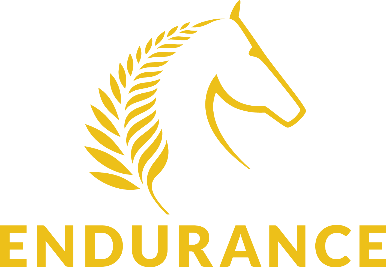 Ride Brief TemplateEvent Name:					Date/s:Officials/Emergency contacts:Classes and times:*or optimum time if CTRMinimum and Maximum Competition Times are to be set by the OC in conjunction with the TD taking the following into account:Novice and Intro Endurance competitions: No faster than 13.5kph e.g. 3 hours for 40km; maximum time should be at least 15-20 minutes per 20km more than maximum time for Intermediate and Open competitions on the day.Open and Intermediate Endurance competitions: Recommended maximum time to be set at a speed of 10kph.Loops (add loop description and distance here – ie A, B or 1, 2, colour marking, etc):Additional information about loops (ie direction, common ground, markers):Track information (terrain info, hazards, gates, etc):Water:Base:Additional info (extra health and safety, sponsors, etc):Name:Role:Contact Number:Distance/class:Start time:Vet time:Min ride time:Max ride time*:DistanceLoop 1Loop 2Loop 3Loop 4Loop 5Loop 6Eg 80kmA=30 pinkA=30 pinkB=20 blue